COMUNICADOAssembleias
Por que participar?


Caro morador,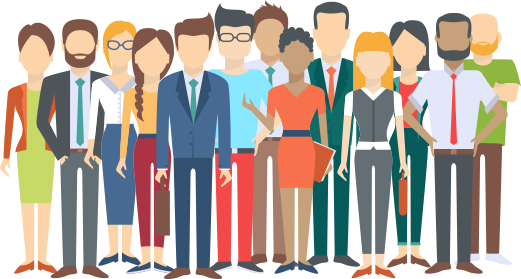 Sua presença em assembleia é fundamental. É com a participação de todos que se constroem as regras e se toma decisões da maneira mais democrática possível no condomínio! Saiba mais sobre o assunto:As decisões tomadas em assembleia são soberanas, ou seja, valem para todos os condôminos;
Participando da assembleia, você ajuda na tomada de decisões e, com isso, evita que medidas sejam tomadas visando apenas uma pequena maioria
Os condôminos ausentes de votações ficam submetidos ao que foi decidido, mesmo em casos de taxa extras, por exemplo
Suas ideias podem ser importantes para o bem comum: mais cabeças pensando juntas podem dar a solução para “aquele problema”
Você fica sabendo a destinação do seu dinheiro e a dos demais moradores que contribuem com o condomínio.Atenciosamente,______________________________________
administração